	В соответствии с п. 9 статьи 14 Федерального закона от 06.10.2003 N 131-ФЗ "Об общих принципах организации местного самоуправления в Российской Федерации", статьей 19 Федерального закона от 21.12.1994 N 69-ФЗ "О пожарной безопасности", статьей 63 Федерального закона от 22.07.2008 N 123-ФЗ "Технический регламент о требованиях пожарной безопасности", в целях повышения эффективности проведения в 2022 - 2024 годах комплекса мероприятий, направленных на профилактику пожаров и обеспечения, первичных мер пожарной безопасности, администрация сельского поселения «Ёрмица» ПОСТАНОВЛЯЕТ:1. Утвердить муниципальную целевую программу   «Обеспечению пожарной безопасности на территории муниципального образования сельского поселения «Новый Бор» на 2022-2024 годы»  (далее – Программа) согласно приложению к настоящему постановлению.2. Финансирование расходов, связанных с реализацией Программы, осуществлять за счет и в пределах средств, предусмотренных в бюджете сельского поселения «Новый Бор» на соответствующий финансовый год.3. Настоящее постановление вступает в силу со дня принятия.4. Контроль за исполнением настоящего постановления оставляю за собой.Глава сельского поселения "Ёрмица"                                             А.А. ТороповПриложение кпостановлению администрации сельского поселения «Ёрмица» от .....  2022 г. № ....Муниципальная целевая программа:«Обеспечение пожарной безопасности на территории муниципального образования сельского поселения «Ёрмица» на 2022-2024 годы»1. Паспорт программы
2. Содержание проблемы и обоснование необходимости её решенияСостояние защищённости жизни и здоровья граждан, их имущества и муниципального имущества, а также имущества организаций и учреждений  от пожаров на территории муниципального образования продолжает оставаться низким, что является следствием неэффективного функционирования системы обеспечения пожарной безопасности.К числу объективных причин, обуславливающих крайнюю напряженность оперативной обстановки с пожарами в жилом секторе следует отнести высокую степень изношенности жилого фонда, отсутствие экономических возможностей поддержания противопожарного состояния зданий, низкая обеспеченность жилых зданий средствами обнаружения и оповещения о пожаре, а также современными первичными средствами пожаротушения.
	Подавляющая часть населения не имеет чёткого представления о реальной опасности пожаров, система мер по противопожарной пропаганде и обучению недостаточно эффективна. В результате для большинства граждан пожар представляется маловероятным событием, игнорируются противопожарные требования и как следствие, около 80% пожаров происходит по причине неосторожного обращения с огнём.Анализ причин, от которых возникают пожары и гибнут люди, убедительно показывает, что предупредить их возможно, опираясь на средства противопожарной пропаганды, одним из видов которой является обучение (инструктаж) населения, включая обучение элементарным навыкам поведения в экстремальных ситуациях, умению быстро производить эвакуацию, воспрепятствовать распространению огня. На имеющийся в муниципальном образовании  уровень системы обеспечения пожарной безопасности, не лучшим образом оказывают влияние проблемы, связанные с изменениями, происходящими в системе обеспечения пожарной безопасности, вызванные разграничением полномочий между федеральными органами государственной власти субъектов Российской Федерации и органов местного самоуправления в вопросах создания, содержания пожарной охраны, организации тушения пожаров и обеспечения первичных мер пожарной безопасности.Положениями Федерального закона от 21.12.1994 N 69-ФЗ "О пожарной безопасности", Федерального закона от 06.10.2003 N 131 "Об общих принципах организации местного самоуправления в Российской Федерации" разграничены функции системы обеспечения пожарной безопасности между ее основными элементами. В соответствии с Федеральным законом от 06.10.2003 N 131«Об общих принципах организации местного самоуправления в Российской Федерации» вопросом местного значения является обеспечение первичных мер пожарной безопасности в границах населенных пунктов поселений. Финансовое обеспечение первичных мер пожарной безопасности является расходным обязательством муниципального образования сельского поселения «Ёрмица».Для преодоления негативных тенденций в деле организации борьбы с пожарами необходимы целенаправленные и скоординированные действия администрации муниципального образования, организаций различных форм собственности и ведомственной принадлежности, а также концентрация финансовых и материальных ресурсов.
3. Цель и задачи программыЦелью Программы является укрепление системы обеспечения пожарной безопасности жилого фонда и объектов в муниципальном образовании.
	В рамках настоящей Программы должна быть решена основная задача - защита жизни и здоровья граждан, их имущества, муниципального имущества, а также имущества организаций от пожаров методом реализации требований законодательных и иных нормативных правовых актов в области пожарной безопасности по предотвращению пожаров, спасению людей и имущества от пожаров, являющихся частью комплекса мероприятий по организации пожаротушения.Для достижения целей Программы и решения основной задачи необходимо решить следующие вопросы:- совершенствовать нормативную, правовую и методическую документацию по обеспечению пожарной безопасности муниципальных учреждений, объектов жилого сектора во взаимодействии с государственной противопожарной службой;- оснащение муниципальных учреждений современным противопожарным оборудованием, средствами защиты и пожаротушения;- организация обучения и периодической подготовки  руководителей, должностных лиц, лиц ответственных за пожарную безопасность муниципальных учреждений, персонала, работников учреждений;- организация информационного обеспечения и противопожарной пропаганды для распространения пожарно-технических знаний, информирования населения о принятых решениях по обеспечению пожарной безопасности и о правилах пожарной безопасности в быту.
4. Система мероприятий, направленных на укрепление пожарной безопасности в сельском поселении «Ёрмица»5. Механизм реализации программы	Приоритетностью реализации Программы является обеспечение противопожарным оборудованием, средствами защиты и пожаротушения муниципальных учреждений, зданий жилого сектора, а также:	- ведение текущего мониторинга состояния пожарной безопасности муниципальных организаций и учреждений, зданий жилого сектора;	- изучение, обобщение и распространение передового опыта в области пожарной безопасности для последующего применения в муниципальных учреждениях;	- распространение методических материалов, пособий и памяток в области пожарной безопасности;	- проведение обучения мерам пожарной безопасности.6. Ресурсное обеспечение программы 	Программа реализуется за счёт средств бюджета муниципального образования сельского поселения «Ёрмица» на 2022-2024 гг.	В качестве дополнительных источников отдельных мероприятий Программы могут привлекаться средства организаций, независимо от форм собственности, деятельность которых осуществляется в границах муниципального образования, спонсорская помощь, собственные доходы бюджета поселения, дополнительные средства из бюджета муниципального района «Усть-Цилемский».7. Нормативное сопровождение программы	Положения Федерального закона «О пожарной безопасности» от 21.12.94 N 69-ФЗ, Федерального закона от 06.10.2003 N 131 «Об общих принципах организации местного самоуправления в Российской Федерации».	Нормативные правовые и информационно-методические документы администрации муниципального образования сельского поселения «Ёрмица».
8. Управление реализацией Программы и контрольза ходом её выполнения	Контроль и ответственность за реализацию Программы осуществляется администрацией сельского поселения  «Ёрмица».	Мероприятия Программы учитываются при подготовке проектов бюджета муниципального образования сельского поселения «Ёрмица»	Оценка выполнения Программы осуществляется по плановым и фактически достигнутым результатам.Администрациямуниципального образования сельского поселения«Ёрмица»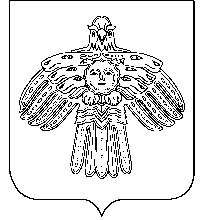 «Йöрмидз»сикт овмöдчöминлöнмуниципальнöй юкöнсаадминистрация«Йöрмидз»сикт овмöдчöминлöнмуниципальнöй юкöнсаадминистрация  ПОСТАНОВЛЕНИЕШУӦМ  ПОСТАНОВЛЕНИЕШУӦМот  01 августа 2022 годаРеспублика Коми, с. Ёрмица№ 23№ 23Об утверждении муниципальной целевой программы «Обеспечение пожарной безопасности на территории муниципального образования сельского поселения «Ёрмица» на 2022 - 2024 годы»Об утверждении муниципальной целевой программы «Обеспечение пожарной безопасности на территории муниципального образования сельского поселения «Ёрмица» на 2022 - 2024 годы»Наименование Программы «Обеспечение пожарной безопасности на территории муниципального образования  сельского поселения «Ёрмица» на 2022-2024 годы»Основание для разработки Программы Федеральный закон от 06.10. . № 131 –ФЗ «Об общих принципах организации местного самоуправления в Российской Федерации»; Федеральный закон от 21.12.1994 г. № 69-ФЗ «О пожарной безопасности»; Федеральный закон от 22.07.2008 г. № 123-ФЗ «Технический регламент о требованиях пожарной безопасности»Разработчик Программы  Администрация муниципального образования  сельского поселения «Ёрмица»Цель Программы Укрепление системы обеспечения пожарной безопасности жилого фонда и объектов, защита жизни и здоровья людей на территории муниципального образованияЗадачи Программы Реализация требований законодательных и иных нормативных правовых актов в области пожарной безопасности по предотвращению пожаров, спасению людей и имущества от пожаров, являющихся частью комплекса мероприятий по организации пожаротушения Основные исполнители Программы  Администрации муниципального образования сельского поселения «Ёрмица»Объем и источники финансирования Программы 2022 – 270 000 руб. бюджет сельского поселения «Ёрмица»;2023 – 5 000 руб. бюджет сельского поселения «Ёрмица»;2024 – 5 000 руб. бюджет сельского поселения «Ёрмица»;Ожидаемые конечные результаты реализации Программы Повышение безопасности населенных пунктов и объектов сельского поселения «Ёрмица», снижение рисков возникновения пожаров, аварийных ситуаций, травматизма и гибели людей, экономия на этой основе государственных расходов и получение социально-экономического эффекта Контроль за ходом реализации Программы Контроль за ходом реализации Программы осуществляет глава сельского поселения «Ёрмица» Торопов А.А.№ п/пНаименование мероприятийИсточник финансированияФинансовые затраты, тыс. руб.Финансовые затраты, тыс. руб.Финансовые затраты, тыс. руб.Финансовые затраты, тыс. руб.Срок исполненияОтветственный исполнитель(соисполнитель)№ п/пНаименование мероприятийИсточник финансированияВсего202220232024Срок исполненияОтветственный исполнитель(соисполнитель)1. Организационное и нормативное правовое обеспечение реализации мероприятий1. Организационное и нормативное правовое обеспечение реализации мероприятий1. Организационное и нормативное правовое обеспечение реализации мероприятий1. Организационное и нормативное правовое обеспечение реализации мероприятий1. Организационное и нормативное правовое обеспечение реализации мероприятий1. Организационное и нормативное правовое обеспечение реализации мероприятий1. Организационное и нормативное правовое обеспечение реализации мероприятий1. Организационное и нормативное правовое обеспечение реализации мероприятий1. Организационное и нормативное правовое обеспечение реализации мероприятий1.1.Разработка программы по обеспечению пожарной безопасности на территории поселения--00001-е полугодие 2022 г.Глава сельского поселения1.2.Обеспечение включения мероприятий Программы в ежеквартальные планы работы администрации поселения--0000Ежеквар-тально 2022 г. 2023 г.2024 г.Глава сельского поселения1.3.Обеспечение финансирования мероприятий Программы на очередной финансовый год--0000в течение периодаВедущий эксперт администрации СП "Ёрмица"1.4.Анализ деятельности по реализации программы, обеспечения пожарной безопасности населённых пунктов сельских поселений--00004 квартал 2022 г.2023 г.2024 г.Глава сельского поселения1.5.Корректировка карточек тушения пожаров для сельских населенных пунктов--00002 квартал 2022 г.2023 г.2024 гГлава сельского поселения1.6.Установление особого противопожарного режима на территории поселения, а так же дополнительных требований пожарной безопасности на время его действия --00002 квартал 2022- 2024 г.г.Глава сельского поселения,специалист администрации1.7.Обеспечение связи и оповещения населения о пожаре--0000в течение периодаГлава сельского поселения,специалист администрации1.8.Обучение лиц ответственных за обеспечение первичных мер пожарной безопасности в муниципальном образованиибюджет района00002022-2024гг.Глава сельского поселения2. Укрепление противопожарного состояния учреждений2. Укрепление противопожарного состояния учреждений2. Укрепление противопожарного состояния учреждений2. Укрепление противопожарного состояния учреждений2. Укрепление противопожарного состояния учреждений2. Укрепление противопожарного состояния учреждений2. Укрепление противопожарного состояния учреждений2. Укрепление противопожарного состояния учреждений2. Укрепление противопожарного состояния учреждений2.1.Проверка пожарной безопасности помещений, зданий --00003 квартал2022 г.2023 г.2024 г.Глава сельского поселения2.2.Содержание в исправном состоянии источников противопожарного снабжения и инвентаря в общественных зданий, находящихся в муниципальной собственности поселения--0000Ежекварта-льноГлава сельского поселения2.3.Ремонт и содержание пожарных водоемовбюджет поселения270270552022 г.2024 г.Глава сельского поселения2.4.Приобретение и установка знаков с указанием расстояний до водоисточников по направлению движения к пожарным водоемам, знаков обозначающих пожарные водоемы, их кубатурубюджет поселения53112022 г.2024г.Глава сельского поселения,2.5.Работы по устройству подъездов к пожарным водоемамбюджет поселения104332022 г.2024 г.Глава сельского поселения3. Создание условий для организации  и деятельности добровольной пожарной дружины (далее – ДПД)3. Создание условий для организации  и деятельности добровольной пожарной дружины (далее – ДПД)3. Создание условий для организации  и деятельности добровольной пожарной дружины (далее – ДПД)3. Создание условий для организации  и деятельности добровольной пожарной дружины (далее – ДПД)3. Создание условий для организации  и деятельности добровольной пожарной дружины (далее – ДПД)3. Создание условий для организации  и деятельности добровольной пожарной дружины (далее – ДПД)3. Создание условий для организации  и деятельности добровольной пожарной дружины (далее – ДПД)3. Создание условий для организации  и деятельности добровольной пожарной дружины (далее – ДПД)3. Создание условий для организации  и деятельности добровольной пожарной дружины (далее – ДПД)3.1.Стимулирование участия личного состава ДПД в тушении пожаровбюджет поселения0000по необходи-мостиГлава сельского поселения4. Организацию обучения населения мерам пожарной безопасности и пропаганда в области пожарной безопасности, содействие распространению пожарно-технических знаний4. Организацию обучения населения мерам пожарной безопасности и пропаганда в области пожарной безопасности, содействие распространению пожарно-технических знаний4. Организацию обучения населения мерам пожарной безопасности и пропаганда в области пожарной безопасности, содействие распространению пожарно-технических знаний4. Организацию обучения населения мерам пожарной безопасности и пропаганда в области пожарной безопасности, содействие распространению пожарно-технических знаний4. Организацию обучения населения мерам пожарной безопасности и пропаганда в области пожарной безопасности, содействие распространению пожарно-технических знаний4. Организацию обучения населения мерам пожарной безопасности и пропаганда в области пожарной безопасности, содействие распространению пожарно-технических знаний4. Организацию обучения населения мерам пожарной безопасности и пропаганда в области пожарной безопасности, содействие распространению пожарно-технических знаний4. Организацию обучения населения мерам пожарной безопасности и пропаганда в области пожарной безопасности, содействие распространению пожарно-технических знаний4. Организацию обучения населения мерам пожарной безопасности и пропаганда в области пожарной безопасности, содействие распространению пожарно-технических знаний4.1.Создание информационной базы данных нормативных правовых документов по вопросам обеспечения первичных мер пожарной безопасности--0000постоянноГлава сельского поселения4.2.Изготовление информационных стендов, разработка методических материалов, памяток населению по вопросам пожарной безопасности материалов--0000постоянноГлава сельского поселения4.3.Обучение работников администрации, проведение инструктажей неработающих граждан поселения, жителей муниципальных квартир в области пожарной безопасности--0000постоянноГлава сельского поселения4.4.Оказание содействия органам государственной власти Республики Коми в информировании населения о мерах пожарной безопасности, в том числе посредством организации и проведения собраний населения--0000в течение периодаГлава сельского поселенияВСЕГО:--28527799